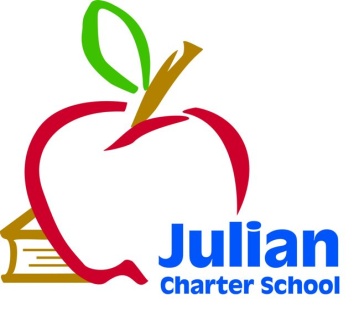 JCS Governing Board Meeting
Friday, March 7, 2014JCS Phoenix Learning Center777 Santa Fe Dr.Encinitas, CA 92024Telephone: (760)632-49898:30 a.m. Open Session11:30 a.m. Closed SessionJulian Charter School  P. O. Box 2470  1704 Cape Horn  Julian, CA  92036-2470Julian Charter School  P. O. Box 2470  1704 Cape Horn  Julian, CA  92036-2470Board Members:Members Present: Roxanne Huebscher, President (Riverside Parent); Kathleen Hedrick, Treasurer (Orange County Parent); Suzanne Schumacher, Secretary (San Diego Parent); Kevin Ogden, Member (JUSD Superintendent)Members Absent:Teresa Saueressig, Community Member at LargeGuests:  Jennifer Cauzza, Executive Director: Chad Leptich, CBO; Melanie Marks, Director of Education; Wendy Parcel, Assistant Director of Home Study; Barbara Kingsbury, Director of HR; Mr. Michael McFarland, PLC Parent/realtor; Kathleen Blough, PLC teacher/Site Coordinator; Cari Griesbach, PLC teacher/Site CoordinatorAgenda TopicsAgenda Topics1.	Call to Order Ms. Huebscher called the meeting to order at 8:35 a.m.1.	Call to Order Ms. Huebscher called the meeting to order at 8:35 a.m.2.	Approval of Agenda Ms. Hedrick moved to approve the agenda.  Mr. Ogden seconded Motion carried 4/03.	Approval of January 31, 2014 Meeting Minutes Mr. Ogden moved to approve the minutes from the January meeting.  Ms. Huebscher seconded.  Motion carried 4/0.4.	Comments from Members of the Public Concerning Items Not on the Agenda--none5.	Comments from Members of the Board Concerning Items Not on the Agenda--none6.	Board Training Ms. Cauzza gave the board an update on the progress the Strategic Planning Committee is making.  She also shared the staff, student, and parent surveys.The Five Most Important Questions You Will Ever Ask About Your Organization7.	Consent Agenda  Ms. Schumacher moved to approve the Consent Agenda as presented.  Mr. Ogden seconded the motion.  Motion carried 4/0.Consent AgendaApproval of Warrants from November 8, 2013 – February 21, 2014Ratification of New Hires, Terminations, and Resignations   8.	Executive Director’s Report Ms. Cauzza gave an update on the following items as well as shared the book UNTHINK, an update on the new website, and a  potential merit based pay ideaFacilities UpdateAcademy UpdateStudent Numbers UpdateSchool Goals 2013-2014Visions for School Planning for 2014-2015CBO Report Mr. Leptich gave a report on the status of the school as of the end of March as well as school projections for the next three years—with enrollment stagnant. Second Interim Report2013-2014 Budget2014-2015 Budget10.	Special Education Report Ms. Cauzza gave a report on the current status of numbers of students being served and by how many staff members.Current Numbers and Services Being Provided11.	The Board of Directors will discuss or take action on the following itemsSecond Interim ReportMr. Ogden moved to approve the Second Interim Report as presented.  Ms. Huebscher seconded the motion.  Motion carried 4/0 Williams Uniform Complaints Quarterly ReportMs. Schumacher moved to approve the Williams Uniform Complaints report.  Ms. Huebscher seconded the motion.  Motion carried 4/0Discussion and Direction on HOPE and North Coast property purchasesThe board asked many questions regarding the potential purchase of properties 3 and 4.  They gave a directive to move forward with the non-binding bids that are currently on the table and asked the Executive Director and the CBO to write up the possibilities for both of these sites and programs with student numbers, revenue neutral or growth needed, pros and cons of opening two facilities that would need more students on site in order to meet budget. The board would also like to see some scenarios if we don’t meet the “dream” of planned numbers.Approval of Hiring a Management Company to Oversee the SDORI PropertiesMr. Ogden made a motion to add Mr. McFarland’s name to the SDORI checking account and to approve the Management Agreement with Cardinal Industrial to manage the SDORI properties and books. Ms. Hedrick seconded the motion.  Motion carried 4/0Approval to Open a Checking Account for SDORI Charter School Properties through Torrey Pines BankMs. Hedrick moved to approve opening the account for SDORI Charter School Properties through TPB.  Signers on the account are Teresa Saueressig, Ms. Cauzza, Mr. Leptich and Mr. McFarland.  Mr. Ogden seconded the motion.  Motion carried 4/0.2014-2015 School Calendar (draft) 2nd readingMs. Hedrick moved to approve the 2014-2015 calendar as presented.  Ms. Schumacher seconded the motion.  Motion carried 4/0.RIMS – BTSA MOUMr. Ogden moved to approve the RIMS BTSA MOU.  Ms. Huebscher moved to second.  Motion carried 4/0.Valenzuela Funding Flexibility Requirements Ms. Schumacher moved to approve the Valenzuela Funding Flexibility Requirements if the school receives them this year, which is doubtful with the new Local Control Funding Formula coming into play, flexibility is most likely wrapped in.  Ms. Hedrick seconded the motion.  Motion carried 4/0.Approval of Resolution of WarrantsMs. Hedrick moved to approve the Resolutions of Warrants with Ms. Cauzza, Mr. Leptich and Ms. Kingsbury and persons responsible for picking up warrants at the SDCOE.  Ms. Schumacher seconded.  Motion carried 4/0.Approval of New Senior Graduation and Activity PoliciesAfter reviewing the policy in the packet, the board mentioned that the “mays” did not seem to be replaced with ‘will’, and asked that the administration make sure the final copy is what is dubbed policy.  Ms. Huebscher moved to approve the policy with adjustments.  Mr. Ogden seconded.  Motion carried 4/0Procedures for Educational MaterialsAfter much discussion, Mr. Ogden moved to approve the procedures as written with stipulations made during the conversation.  Ms. Schumacher seconded the motion.  Motion carried. 4/0Approval of Consulting Agreement for On-site and Advisory Human Resources Consultation ServicesThe board discussed they like the plan of moving payroll under the financial wing of the school and would like to hire a mid-level HR professional with a consultant available for the hire level issues.  Ms. Schumacher moved to approve that directive.  Ms. Huebscher seconded the motion. Motion carried 4/0Approval of a Copy Link copier contractMs. Huebscher moved to approve the new lease with Copy Link for a copier in the SPED suite in SD. Ms. Schumacher seconded the motion.  Motion carried 4/0COBRA Administration Services AgreementMr. Ogden moved to approve moving COBRA Administration services under IGOE. Ms. Schumacher seconded.  Motion carried 4/0Approval of Common Core Fund PlanMr. Ogden moved to approve the plan as submitted.  Ms. Huebscher moved to second the plan.  Motion carried 4/0